Министерство просвещения Российской ФедерацииУправление образования администрации г. ТулыМУНИЦИПАЛЬНОЕ БЮДЖЕТНОЕ ОБЩЕОБРАЗОВАТЕЛЬНОЕ УЧРЕЖДЕНИЕ«ЦЕНТР ОБРАЗОВАНИЯ №34ИМЕНИ ГЕРОЯ СОВЕТСКОГО СОЮЗА НИКОЛАЯ ДМИТРИЕВИЧА ЗАХАРОВА»300028, г. Тула, ул.Болдина, 100телефон (4872) 22-34-25; факс (4872) 21-95-98E-mail: tula-co34@tularegion.org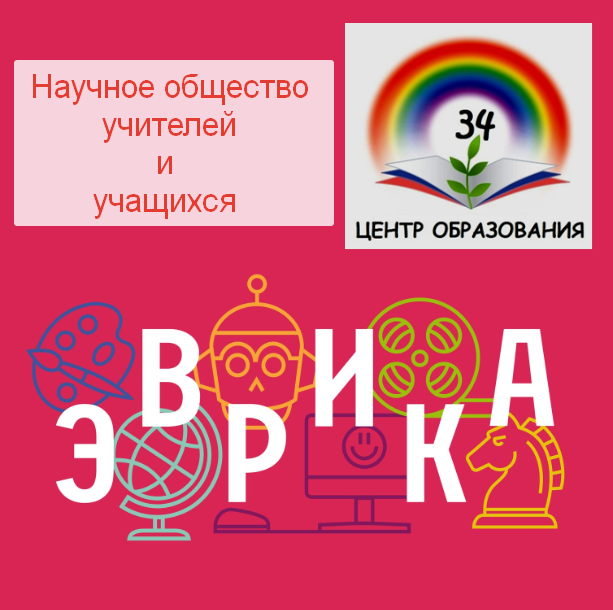 ПРОГРАММАНАУЧНОГО ОБЩЕСТВА УЧИТЕЛЕЙ И УЧАЩИХСЯ«ЭВРИКА»       Руководитель НОУиУ:                                                                                                                                           учитель физики и математикиДанилова Наталья ВикторовнаПояснительная запискаРазвитие творческого потенциала личности учащегося является одним из ведущих направлений деятельности школы.  Привычная система работы с одаренными детьми - это элективные курсы и кружки по интересам, интеллектуальные мероприятия, олимпиады и конференции исследовательских работ. Все перечисленное является основой для создания и работы научного общества учителей и учащихся (НОУиУ).Работа в научном обществе даёт ученикам огромные возможности для закрепления многих учебных навыков и приобретения новых компетенций:развивает у школьников творческие способности и вырабатывает у них исследовательские навыки;формирует аналитическое и критическое мышление в процессе творческого поиска и выполнения исследований;даёт возможность проверить свои наклонности, профессиональную ориентацию, готовность к предстоящей трудовой деятельности;воспитывает целеустремленность и системность в учебной, и трудовой деятельности;способствует самоутверждению обучающихся.Кроме того, ученики получают дополнительную научную информацию, которая существенно помогает им при освоении не только школьной программы, но и в дальнейшем обучении в высших учебных заведениях.Настоящая программа разработана в соответствии с Федеральным законом от 29 декабря 2012 г. N 273-ФЗ "Об образовании в Российской Федерации", Концепции общенациональной системы выявления и развития молодых талантов (утверждена Президентом РФ от 03.04.2012 № ПР-827), Федеральными государственными образовательными стандартами начального, основного общего образования. Научное общество учителей и учащихся (НОУиУ) является самостоятельным формированием, которое объединяет учащихся школы, способных к научному поиску, заинтересованных в повышении своего интеллектуального и культурного уровня, стремящихся к углублению знаний, как по отдельным предметам, так и в области современных научных знаний.В НОУиУ входят обучающиеся всех уровней образования: начального, среднего и старшего.НОУиУ должно иметь свое название, эмблему, страницу на школьном сайте в Интернете.Конференция научно-исследовательских работ учащихся среднего и старшего звена и Фестиваль проектно-исследовательских работ младших школьников является отчетом о результатах деятельности НОУиУ, проводится в 1 раз в год в апреле.Цель, задачи, принципы НОУиУЦель: создание разветвленной системы поиска и поддержки талантливых детей, их сопровождения в течение всего периода становления личности.Задачи:создание условий для самовыражения и самореализации школьников;углубление знаний в выбранных сферах науки и культуры;развитие творческого мышления;совершенствование навыков научно-исследовательской деятельности.Принципы организации работы НОУиУ:непрерывности – включение в научно-исследовательскую работу учащихся всех возрастных групп;реализация межпредметных связей;свобода выбора учащимися вида и формы исследовательской деятельности;создания условий для самореализации личности;социально-педагогической поддержки детей, проявивших способности к научно-исследовательской деятельности.Участники НОУиУЧленами НОУ являются учащиеся 1-11 классов, изъявившие желание активно участвовать в работе секций общества. Работа осуществляется поэтапно:I. Начальный этап (1 - 4 классы)Цель: выявление одаренных детей; формирование у школьников познавательного интереса к различным областям знаний.II. Подготовительный этап (5 - 7 классы)Цель: выявление наиболее способных к творчеству школьников; развитие навыков научной деятельности.III. Исследовательский этап (8 - 11 классы)Цель: осмысливание научно-исследовательской деятельности через выполнение исследовательских работ как индивидуальных, так и групповых.Запись в научное общество осуществляется на основании желания школьников участвовать в научно-исследовательской работе, результатов диагностических исследований и рекомендаций учителей-предметников.Структура организацииРуководство осуществляет руководитель НОУиУ (учитель), утвержденный приказом директора школы.Научное общество включает четыре объединения: «Инженерные науки и ИКТ» (руководитель Лазарев А.В.)«Естественные науки и современный мир» (руководитель Абрашина И.Ю.)«Первые шаги - лаборатория начальных классов» (руководитель Булаев С.Н.)«Моя Родина» (руководитель Бебко Г.И.) Роль педагогического коллектива школы в реализации целей и задач НОУиУПедагогический коллектив оказывает реальную помощь школьникам в решении следующих задач:овладеть знаниями, выходящими за пределы школьной программы;почувствовать вкус к поисково-исследовательской деятельности;научиться методам и приемам научного исследования;научиться работать с литературой;стать пропагандистами в значимой для себя области знаний.Основными направлениями работы членов педагогического коллектива являются:Включение в научно-исследовательскую деятельность способных учащихся в соответствии с их научными интересами.Организация индивидуальных консультаций промежуточного и итогового контроля в ходе научных исследований учащихся.Рецензирование научных работ учащихся при подготовке к участию в конкурсах и конференциях.Подготовка, организация и проведение научно-практических конференций.Редактирование и издание ученических научных сборников.Содержание работы НОУиУ1. Удовлетворение профессионального спроса участников НОУиУ на изучение интересующих проблем, составление программ, разработка проектов и тем исследований.2. Руководство объединениями по интересам, организация индивидуальных консультаций в ходе научных исследований учащихся.3. Рецензирование научных работ школьников при подготовке их к участию в конкурсах и конференциях.4. Выступления с лекциями, докладами, сообщениями, творческими отчетами.5. Проведение научно-практических конференций, участие в олимпиадах, конкурсах, турнирах, выставках.6. Редактирование и издание ученических научных сборников.Работа учителей с членами НОУиУ, как их научных руководителей, проводится в нескольких направлениях.Первое направление – это организация индивидуальной работы, предусматривающая деятельность в двух аспектах:совместная работа над отдельными заданиями (подготовка разовых докладов, сообщений, подбор литературы, оказание помощи младшим школьникам при подготовке докладов, устных сообщений, изготовление наглядных пособий, помощь в компьютерном оформлении работы);работа с учащимися по отдельной программе (помощь в разработке тем научных исследований, оказание консультационной помощи).Второе направление – групповая деятельность. Она включает в себя работу над совместными исследовательскими проектами, где нередко необходимо использовать информацию из разных предметных областей.Третье направление – массовая работа. В ходе нее организуются встречи с интересными людьми, в том числе деятелями науки и культуры; осуществляется подготовка и проведение научно-практических конференций.Помимо познавательного, развивающего значения, самостоятельная исследовательская деятельность имеет и немаловажное значение для социально-психологической адаптации личности учащегося, формирования успешности, подготовки к самостоятельной жизнедеятельности в условиях рыночных отношений.Ожидаемые результатыДля педагогов:повышение уровня педагогических знаний, педагогического мастерства;привитие вкуса, интереса, умения к занятиям творческой деятельностью через вовлечение школьников в проектную и практическую деятельность;создание условий и привитие интереса к самообразованию;реализация авторских программ, курсов, пособий.Для учащихся:создание разветвленной системы поиска и поддержки талантливых детей, их сопровождения в течение всего периода становления личности;формирование ключевых компетенций;выработка умений эффективно использовать знания и умения в различных ситуациях;повышение эффективности интеллектуальной деятельности через вооружение методами осуществления научного и творческого поиска, самостоятельной работы;профессиональное самоопределение.Для родителей:удовлетворенность реализацией творческого потенциала ребенка.Механизм внедрения программыРесурсное обеспечение программыОсновные риски реализации программыПрава и обязанности членовнаучного общества учителей и учащихся.Ученик, участвующий в работе НОУиУ,  имеет право:выбрать форму выполнения научной работы (проект, научная работа, исследовательская и др.);получить необходимую консультацию у своего руководителя;иметь индивидуальный график консультаций в процессе создания научной работы;получить рецензию на написанную научную работу у педагогов, компетентных в данной теме;выступить с окончательным вариантом научной работы на научно-исследовательской конференции в школе;представлять свою работу, получившую высокую оценку, на конференциях в районе и округе;опубликовать свою работу, получившую высокую оценку, в сборнике научных работ учащихся;участвовать в планировании деятельности НОУиУ.     Ученик, участвующий в НОУиУ, обязан:регулярно и активно участвовать в заседаниях научного общества своей секции;периодически сообщать о промежуточных результатах  своих исследований на заседаниях своей секции;обращаться в библиотеку для заказа необходимой для исследования литературы;активно участвовать в школьных конференциях;строго соблюдать сроки выполнения научных работ;строго выполнять требования к оформлению научной работы.Младшие школьники 
2-4 классШкольники среднего звена
5-7 классСтаршеклассники
8-11 классЦели научно-исследовательской работыЦели научно-исследовательской работыЦели научно-исследовательской работыРаскрытие интересов школьников, выявление их способностей, мотивации к исследовательской деятельности, обусловленной интересом в выбранному предмету.Воспитание творческих способностей, саморазвитие личности учащегося, создание мотивации на самоутверждение обучающегосяРазвитие и формирование опыта научного творчества, создание мотивации к исследовательской деятельности, значимости данного знания для будущего профессионального выбора.Формы научно-исследовательской работы, включенные в учебный процессФормы научно-исследовательской работы, включенные в учебный процессФормы научно-исследовательской работы, включенные в учебный процессНекатегорийные творческие работы (сочинения-описания по картинам, доклады, информативные рефераты, исследования на основе ситуативных опытов, экспериментов).Некатегорийные творческие работы (эссе, доклады, рефераты) и категорийные творческие работы (начальные исследования, эксперименты, требующие длительного времени)Категорийные творческие работы (исследования, основанные на изучении мнения различных авторов по теме работ, исследования источников, ранее не подвергавшихся в научной литературе анализу), экспериментальные работы.Формы научно-исследовательской работы во внеурочной деятельностиФормы научно-исследовательской работы во внеурочной деятельностиФормы научно-исследовательской работы во внеурочной деятельностиУчастие в интеллектуальных мероприятиях, школьных, областных, всероссийских и прочих олимпиадах и конференциях (по своим возрастным группам), конкурсах и проектах.Участие в интеллектуальных мероприятиях, школьных, областных, всероссийских и прочих олимпиадах и конференциях (по своим возрастным группам), конкурсах и проектах.Участие в интеллектуальных мероприятиях, школьных, областных, всероссийских и прочих олимпиадах и конференциях (по своим возрастным группам), конкурсах и проектах.Организационно-массовые мероприятияОрганизационно-массовые мероприятияОрганизационно-массовые мероприятияИнтеллектуальные игры, брейн-ринги, выставки творческих работ и т.д.Интеллектуальные игры, брейн-ринги, выставки творческих работ и т.д.Интеллектуальные игры, брейн-ринги, выставки творческих работ и т.д.СрокиСодержаниеРезультат1 этап: Сентябрь-ноябрь 20211. Создание творческих групп участников программы. Списки.1 этап: Сентябрь-ноябрь 20212. Ознакомление педагогов с опытом работы по данной проблеме.Создание положительной мотивации педагогов. Семинар.1 этап: Сентябрь-ноябрь 20213.Разработка нормативной документации и плана мероприятий по реализации программы.Нормативная база и план мероприятий.1 этап: Сентябрь-ноябрь 20214. Разработка инструментария для диагностики.Перечень диагностик.2 этап:Декабрь-апрель 20211. Консультации по организации работы секций.Планы работы секций2 этап:Декабрь-апрель 20212. Апробация направлений и форм НОУиУПроведение научных исследований2 этап:Декабрь-апрель 20213. Демонстрация результатов научно-исследовательской работы на уровне школы.Школьная НПК.2 этап:Декабрь-апрель 20214. Мониторинг реализации программыСборник исследовательских работ.
Электронные пособия.3 этап: Май 20221. Описание, обобщение и представление результатов работы по реализации программы.Распространение опыта работы НОУиУ на уровне региона.УсловияСодержание деятельностиПрогнозируемый результатОрганизационныеСоздание локальных актов по организации работы над программойПриказы, план работы, график проведения мероприятийНормативно-правовыеРазработка нормативных документов по организации и проведению мероприятий программы.Положения и механизмы проведения мероприятий в рамках программы.
Положения, поддерживающие реализацию программы.ИнформационныеСоздание информационного ресурса программы.Издание сборника исследовательских работ.
Создание страницы на школьном сайте.МетодическиеРазработка дидактических материалов к мероприятиям, накопление и систематизация методических разработок участников программы.Комплект учебно-методических материалов.КадровыеПроведение обучающих семинаров и консультаций по основным направлениям программы.Повышение уровня профессиональной ИКТ-компетентности и информационной культуры.
Выполнение функциональных обязанностей на профессиональном уровне, эффективная организационная деятельность.РискиВозможные пути их устранения1. Стереотипность общественного сознания.Формирование общественного позитивного мнения.2. Неготовность части коллектива к восприятию НОУиУ.Теоретическая подготовка членов педагогического коллектива.3. Личная незаинтересованность отдельных членов коллектива.Вовлечение через активизацию работы ШМО и их руководителей.4. Отсутствие секций из-за не набора групп учащихся.Реклама программы секции.5. Нежелание учащихся работать над проектом.Возможное создание временных проблемных групп педагогов, учащихся.6. Неготовность проекта к сроку.Оказание помощи в подготовке проекта.